SANCO SILVERSTAR SELEKT 74/42 -1 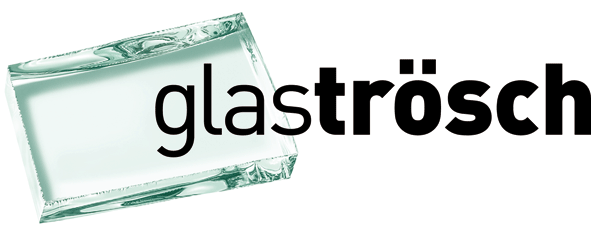 SANCO SILVERSTAR SELEKT 74/42Selektivitätsoptimiertes Sonnenschutz- und WärmedämmisolierglasSANCO SILVERSTAR SELEKT 74/423-fach Sonnenschutz-Isolierglas mit einer Sonnenschutzbeschichtung SANCO SILVERSTAR SELEKT 74/42 und einer Wärmedämmbeschichtung SILVERSTAR EN2plus, mit wärmedämmendem Randverbundsystem ACSplus. Zum Einbau in einen 4-seitigen Rahmen. SANCO SILVERSTAR SELEKT 74/42 kombiniert Wärmedämmung mit Sonnenschutz, ist farbneutral und eignet sich für den Einsatz als Fenster- oder Fassadenisolierglas mit optimaler Abstimmung für ein angenehmes Raumklima in allen 4 Jahreszeiten.Der Scheibenzwischenraum ist gefüllt mit dem Edelgas Krypton. 3-fach Sonnenschutz-Isolierglas mit einer Sonnenschutzbeschichtung SANCO SILVERSTAR SELEKT 74/42 und einer Wärmedämmbeschichtung SILVERSTAR EN2plus, mit wärmedämmendem Randverbundsystem ACSplus. Zum Einbau in einen 4-seitigen Rahmen. SANCO SILVERSTAR SELEKT 74/42 kombiniert Wärmedämmung mit Sonnenschutz, ist farbneutral und eignet sich für den Einsatz als Fenster- oder Fassadenisolierglas mit optimaler Abstimmung für ein angenehmes Raumklima in allen 4 Jahreszeiten.Der Scheibenzwischenraum ist gefüllt mit dem Edelgas Krypton. Abmessungen:Breite:Höhe:Aufbau (exemplarisch):Glas aussen:SZR 1:Glas mittig:SZR 2:Glas innen:Glasdicken nach statischen ErfordernissenElementdicke:Randverbund:Technische Werte:Wärmedurchgangskoeffizient Ug EN 673:Lichttransmissionsgrad LT:Gesamtenergiedurchlassgrad g:Lichtreflexionsgrad aussen:Bew. Schalldämmmass Rw:06 mm Floatglas mit SANCO SILVERSTAR SELEKT 74/42 (Pos. 2)12 mm Kr06 mm Floatglas12 mm Kr06 mm Floatglas mit SILVERSTAR EN2plus (Pos. 5)42 mmACSplus0,5 W/m2K66 %38 %15 %35 dBOptionale Anforderungen:Erhöhte Windlast nach Vorgabe:       kN/m2Weitere spezielle statische Anforderungen nach VorgabeNur 2-seitig im RahmenNur 3-seitig im RahmenAusführung in EUROWHITE (extraweisses Glas)Erhöht temperaturwechselbeständig SANCO DUR (ESG H, TVG)Splitterbindend (SANCO LAMEX VSG)Verletzungshemmend (SANCO DUR ESG H, SANCO LAMEX VSG)AbsturzsicherEinbruchhemmendDurchschusshemmendMit AlarmglasErhöhte Schalldämmung nach Vorgabe:       dBOptionale Anforderungen:Erhöhte Windlast nach Vorgabe:       kN/m2Weitere spezielle statische Anforderungen nach VorgabeNur 2-seitig im RahmenNur 3-seitig im RahmenAusführung in EUROWHITE (extraweisses Glas)Erhöht temperaturwechselbeständig SANCO DUR (ESG H, TVG)Splitterbindend (SANCO LAMEX VSG)Verletzungshemmend (SANCO DUR ESG H, SANCO LAMEX VSG)AbsturzsicherEinbruchhemmendDurchschusshemmendMit AlarmglasErhöhte Schalldämmung nach Vorgabe:       dB